附件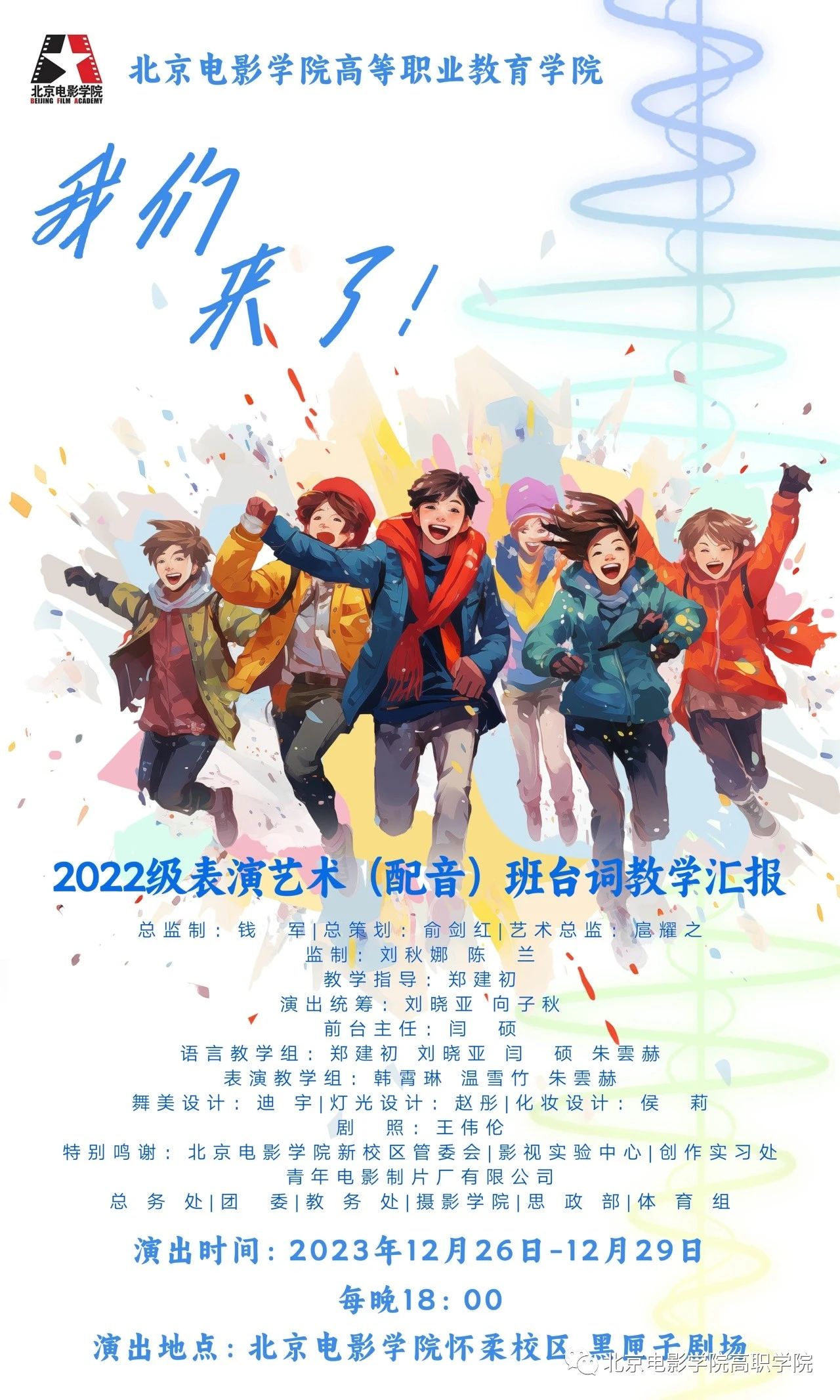 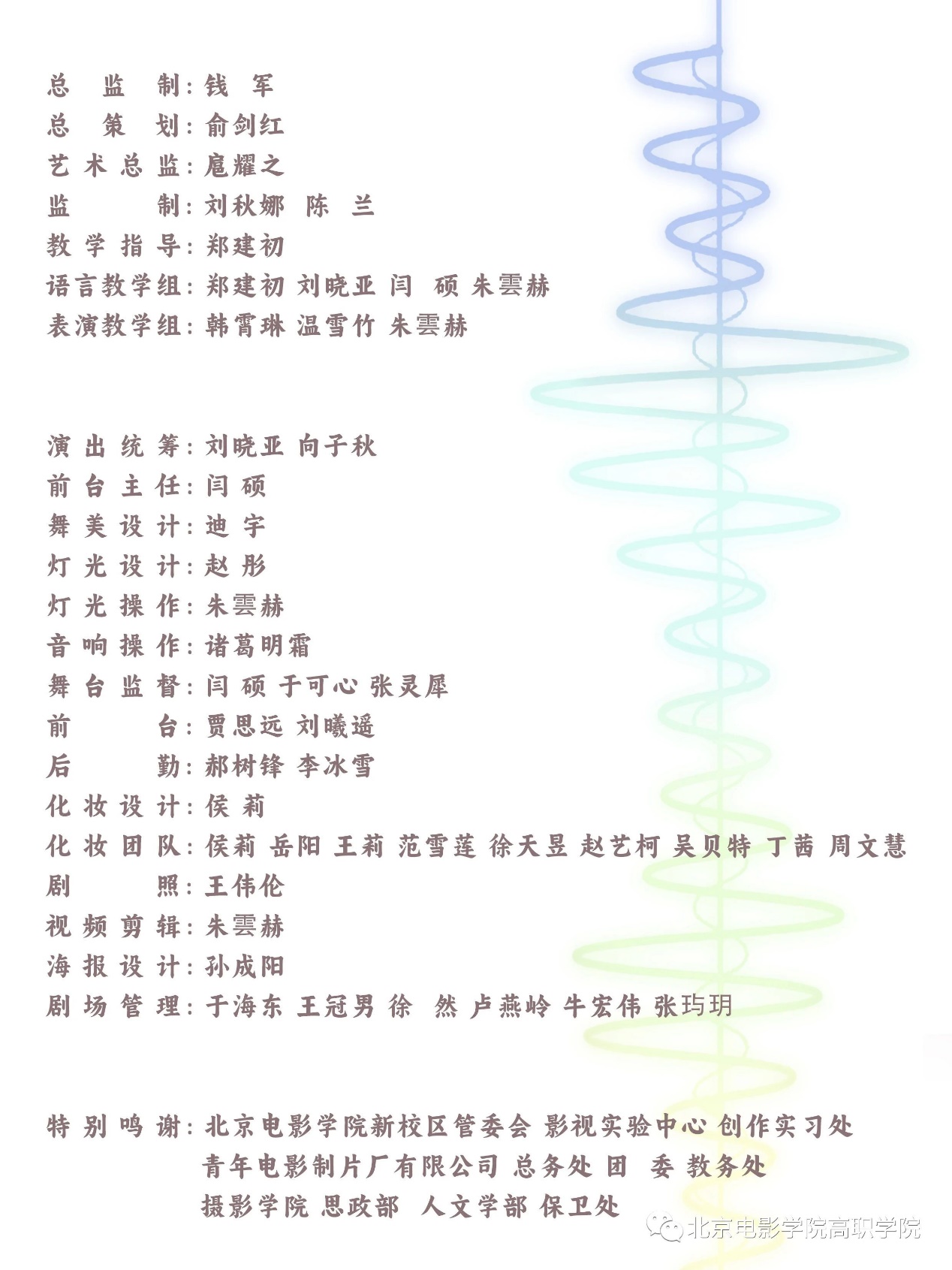 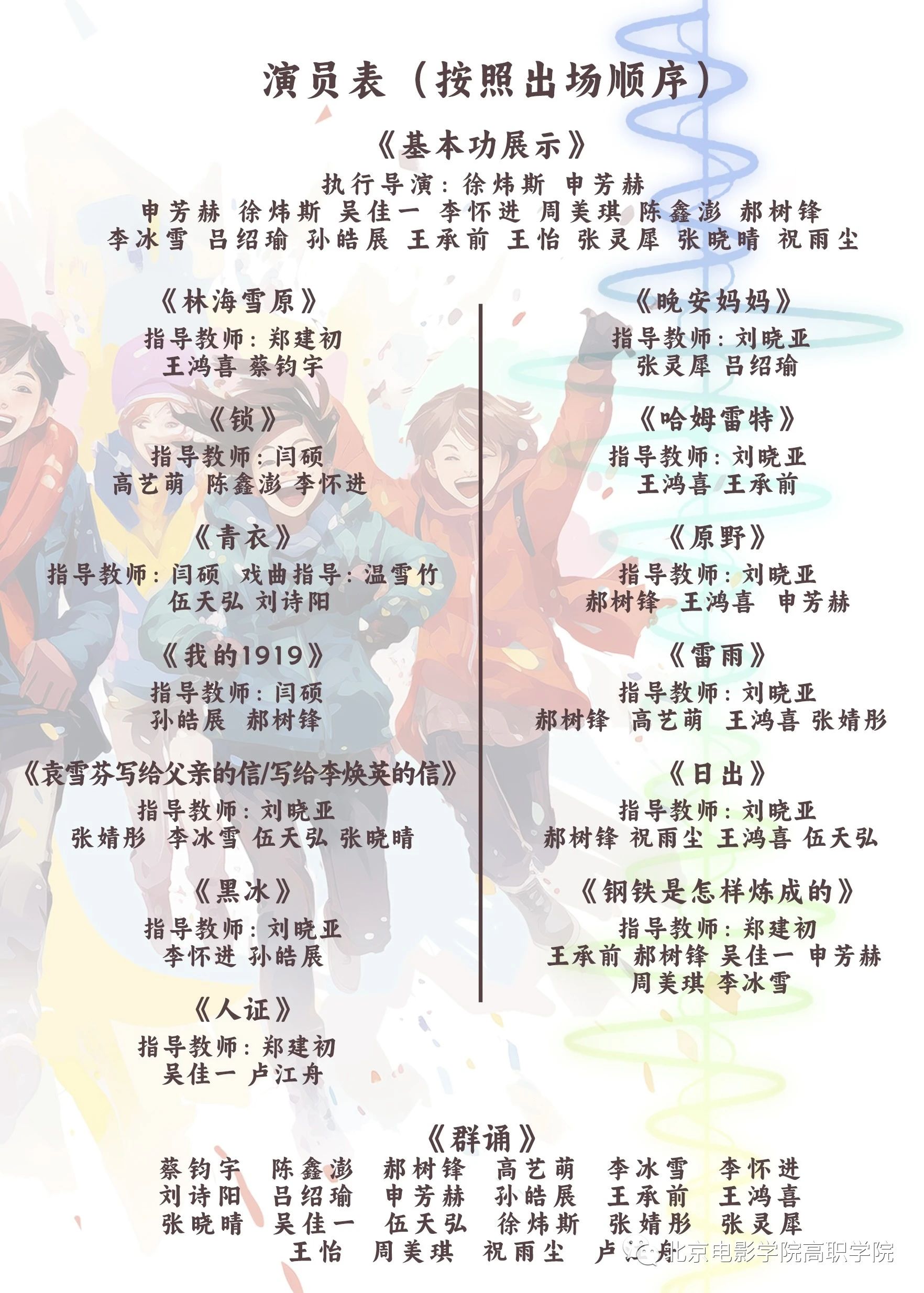 